#88RADIUMRa88	[226]RADIOACTIEFGLOW IN THE DARKTANDPASTARadium is radioactief. De curie, een historische eenheid van radioactiviteit, is gebaseerd op de radioactiviteit van Ra-226.De radioactieve gloed van Radium  werd gebruikt voor glow in the dark  horlogewijzerplaten voordat de risico's werden begrepen.Radium werd gebruikt in producten zoals tandpasta's en chocolade voordat de gezondheidseffecten  bekend  waren.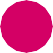 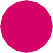 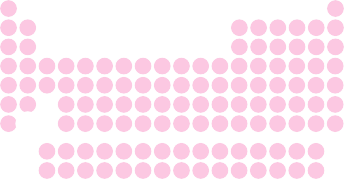 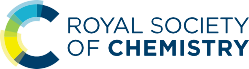 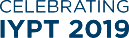 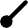 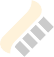 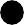 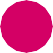 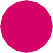 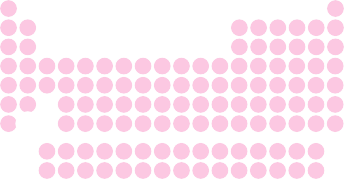 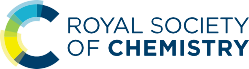 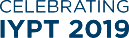 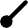 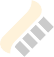 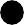 Ci	© 2019 Andy Brunning/Royal Society of Chemistry#IYPT2019